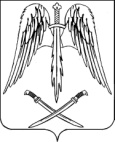 РЕШЕНИЕСОВЕТА АРХАНГЕЛЬСКОГО СЕЛЬСКОГО ПОСЕЛЕНИЯ
ТИХОРЕЦКОГО РАЙОНАот 23.03.2017                                                                                               № станица АрхангельскаяО внесении изменения в решение Совета Архангельского сельского поселения Тихорецкого района от 14 ноября 2014 года № 15 «Об отнесении жилых помещений, находящихся в собственности Архангельского сельского поселения Тихорецкого районак специализированному жилищному фонду» В соответствии с Жилищным кодексом Российской Федерации, Постановлением Правительства Российской Федерации от 21 января 2006 года № 25 «Об утверждении Правил пользования жилыми помещениями», Постановлением Правительства Российской Федерации от 26 января 2006 года № 42 «Об утверждении Правил отнесения жилого помещения к специализированному жилищному фонду и типовых договоров найма специализированных жилых помещений», Совет Архангельского сельского поселения р е ш и л:1.Внести в решение Совета Архангельского сельского поселения Тихорецкого района от 14 ноября 2014 года № 15 «Об отнесении жилых помещений, находящихся в собственности Архангельского сельского поселения Тихорецкого района к специализированному жилищному фонду» изменение, изложив пункт 1,2 в следующей редакции:«1.Отнести к специализированному жилищному фонду (к служебным жилым помещениям): квартиру № 1, квартиру № 2, квартиру № 3, квартиру № 8, квартиру № 9, квартиру № 11, квартиру № 12, расположенные по адресу: Краснодарский край, Тихорецкий район, станица Архангельская, улица Первомайская, дом № 40-А.2.Отнести к специализированному жилищному фонду (жилые помещения в общежитии): квартиру № 4, расположенную по адресу: Краснодарский край, Тихорецкий район, станица Архангельская, улица Первомайская, дом № 40-А.».2.Настоящее решение вступает в силу со дня его подписания.Председатель Совета Архангельского сельского поселения Тихорецкого района                                                                      Е.В.Андрусенко